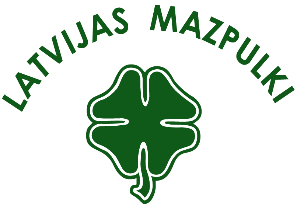 Mazpulcēna atzinības raksta PIETEIKUMS 2021Vārds, Uzvārds.......................................... Dzimšanas dati ..........................Mazpulks .............................................  Iestāšanās gads mazpulkā ...................	Darbošanās ilgums mazpulkā (gadi) ...........Skola	.................................................................	  Klase .................	Vecums  ............/tabulu var paplašināt/Mazpulka vadītāja recenzija: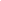 Mazpulka vadītāja vārds, uzvārds .........................................		Paraksts .........................Datums ...........................GadsDarbs mazpulkā – pienākumi, projekti, aktivitātesPakāpe2021.2020.2019.2018.2017.2016.